REQUERIMENTO 172/2015Requer informações sobre a medicação Alteplase, usada no tratamento de Acidente Vascular Cerebral (A.V.C), Infarto e Embolia Pulmonar, neste município.                      Senhor Presidente,Senhores Vereadores,                     REQUEIRO que, nos termos do Art. 10, Inciso X, da Lei Orgânica do município de Santa Bárbara d’Oeste, combinado com o Art. 63, Inciso IX, do mesmo diploma legal, seja oficiado Excelentíssimo Senhor Prefeito Municipal para que encaminhe a esta Casa de Leis as seguintes informações: 	              1º) O município tem a medicação ALTEPLASE nos Pronto Socorros (P.S) para administrar em pacientes que dão entrada com o quadro de A.V.C, Infarto e Embolia Pulmonar ?                       2º) Se sim, quantas são mantidas em estoque?                      3º) Se não porque?                       4º) Existe algum caso em que o paciente precisou desta medicação e o mesmo não  teve acesso por falta ?Justificativa                        É sabido que desde a década de 1990, as doenças cerebrovasculares, especialmente os acidentes vasculares cerebrais (AVCs), são a principal causa de mortes no Brasil.                              Os AVCs são responsáveis por quase 100 mil mortes e por milhares de pessoas incapacitadas todos os anos no País.                               O medicamento reduz o número e a gravidade de sequelas em 60% dos casos, segundo especialistas.                         Diante da importância do mesmo vemos a necessidade de termos mais informações sobre o uso desse medicamento.Plenário “Dr. Tancredo Neves”, em 09 de fevereiro de 2015.Celso Ávila - PV-Vereador-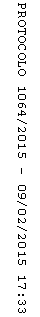 